FORMULAIRE D’ENREGISTREMENT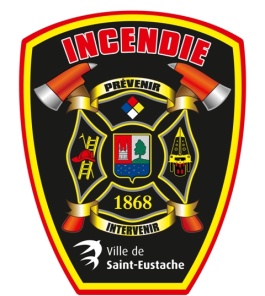 DES RÉSERVOIRS ET BOUTEILLESDE PROPANE DE PLUS DE 33 LBVous pouvez remplir ce formulaire à l’ordinateur avant de l’imprimer.Pour toute question, n’hésitez pas à communiquer avec nous au 450 974-5001, poste 5177.Page 2IDENTIFICATIONIDENTIFICATIONIDENTIFICATIONNuméro civiqueRueLocalNom du propriétaire, locataire ou responsableNom du propriétaire, locataire ou responsableNom du propriétaire, locataire ou responsableNom de la compagnie ou du commerceNom de la compagnie ou du commerceNom de la compagnie ou du commerceTYPE D’ÉTABLISSEMENTTYPE D’ÉTABLISSEMENTTYPE D’UTILISATIONTYPE D’UTILISATIONRésidentiel (bungalow et semi-détaché)FoyerLogements multiples et condominiumsCuisineInstitutionnelVenteCommercialPiscineIndustrielVéhicule (chariot élévateur)Construction et rénovationRÉSERVOIRS ET BOUTEILLESRÉSERVOIRS ET BOUTEILLESRÉSERVOIRS ET BOUTEILLESRÉSERVOIRS ET BOUTEILLESRÉSERVOIRS ET BOUTEILLESFOURNISSEUR DU PROPANEFOURNISSEUR DU PROPANEFOURNISSEUR DU PROPANECapacitéCapacitéCapacitéNombreNom du fournisseur :Nom du fournisseur :Nom du fournisseur :100 livres100 livresNo de téléphone :No de téléphone :No de téléphone :200 livres200 livres420 livres420 livresRÉSERVÉ À L’USAGE DU SERVICERÉSERVÉ À L’USAGE DU SERVICERÉSERVÉ À L’USAGE DU SERVICERÉSERVÉ À L’USAGE DU SERVICE1 000 livres1 000 livresReçu le :Reçu le :Autre :R.A.O. le :R.A.O. le :LOCALISATION DES RÉSERVOIRS ET BOUTEILLESVous devez faire un croquis indiquant la localisation des réservoirs et/ou bouteilles de propane par rapport à votre maison et la rue (voir à la page 2).SIGNATURE DU RÉDACTEURRÉDACTEUR :DATE :      /     /     (NOM EN LETTRES MOULÉES)	(ANNÉE/MM/JJ)SIGNATURE :(Ind. rég.) Téléphone(    )       -     RETOUR DU FORMULAIRERETOUR DU FORMULAIREPAR LA POSTE OU EN PERSONNE :Service de la sécurité incendieVille de Saint-Eustache315, rue du ParcSaint-Eustache (Québec)  J7R 0A3PAR TÉLÉCOPIEUR : 450 974-5186PAR COURRIEL, UNE FOIS REMPLI :prevention@saint-eustache.caCROQUIS DE LA LOCALISATION DES RÉSERVOIRS ET BOUTEILLESFaire un croquis incluant votre maison et la rue puis utilisez le symbole suivant       pour indiquer la localisation des réservoirs et/ou bouteilles de propane.Pour les commerces et industries, si les réservoirs sont utilisés pour les chariots élévateurs, indiquez seulement leur lieu d’entreposage.EXEMPLEEXEMPLEEXEMPLEEXEMPLEEXEMPLEEXEMPLEEXEMPLEEXEMPLEEXEMPLEEXEMPLEEXEMPLEEXEMPLEEXEMPLEEXEMPLEEXEMPLEEXEMPLEVOTRE CROQUISVOTRE CROQUISVOTRE CROQUISVOTRE CROQUISVOTRE CROQUISVOTRE CROQUISVOTRE CROQUISVOTRE CROQUISVOTRE CROQUISVOTRE CROQUISVOTRE CROQUISVOTRE CROQUISVOTRE CROQUISVOTRE CROQUISVOTRE CROQUISVOTRE CROQUIS